   О мерах по охране жизни и здоровья людей на водных объектах на территории Благовещенского сельсовета в зимний период 2021 – 2022 годов.     На основании Федерального закона от21.12.1994 №68-ФЗ «О защите населения и территорий от чрезвычайных ситуаций природного и техногенного характера» ,Федерального закона от 6 октября 2003 года № 131 – ФЗ «Об общих принципах организации местного самоуправления в Российской Федерации», Устава Благовещенского сельсовета Ирбейского района Красноярского краяПОСТАНОВЛЯЮ:    1. Установить запрет выезда любых транспортных средств на лед.    2.Организовать разъяснительную работу мерах по охране жизни и здоровья людей на водных объектах в зимний период.    3.Назначить комиссию по проведению обследований прибрежной зоны в пределах населенных пунктов сельсовета расположенных на водных объектах.    4.Опубликовать постановление на официальном сайте Администрации Благовещенского сельсовета.    5.Постановление вступает в силу с момента его подписания.    6.Контроль над выполнением постановления оставляю за собой.Глава Благовещенского сельсовета        				          Д.Л. Гуменко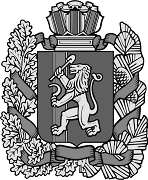 Администрация Благовещенского сельсоветаИрбейского района Красноярского краяАдминистрация Благовещенского сельсоветаИрбейского района Красноярского краяАдминистрация Благовещенского сельсоветаИрбейского района Красноярского краяАдминистрация Благовещенского сельсоветаИрбейского района Красноярского краяАдминистрация Благовещенского сельсоветаИрбейского района Красноярского краяАдминистрация Благовещенского сельсоветаИрбейского района Красноярского краяАдминистрация Благовещенского сельсоветаИрбейского района Красноярского краяАдминистрация Благовещенского сельсоветаИрбейского района Красноярского краяАдминистрация Благовещенского сельсоветаИрбейского района Красноярского краяАдминистрация Благовещенского сельсоветаИрбейского района Красноярского краяАдминистрация Благовещенского сельсоветаИрбейского района Красноярского краяПОСТАНОВЛЕНИЕПОСТАНОВЛЕНИЕПОСТАНОВЛЕНИЕПОСТАНОВЛЕНИЕПОСТАНОВЛЕНИЕПОСТАНОВЛЕНИЕПОСТАНОВЛЕНИЕПОСТАНОВЛЕНИЕПОСТАНОВЛЕНИЕПОСТАНОВЛЕНИЕПОСТАНОВЛЕНИЕ29.11.202129.11.202129.11.202129.11.2021 с. Благовещенка с. Благовещенка№ 57№ 57